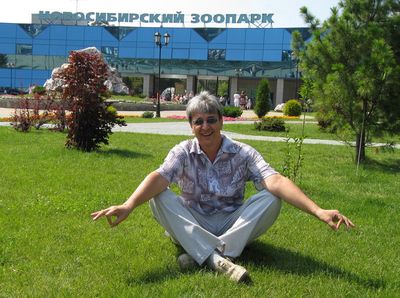 Вы никогда не вспоминали
Снег прошлых лет –
Из старых страхов и печалей
Укрывший след?

Укрывший боль опавших листьев,
Упавших слез.
Как на душе и в мире чисто –
Снег свет принес.

Надежды свет: да будет время
Душе звенеть!
Вы никогда не вспоминали
Снег прошлых лет?

                  ***
Has ever snow, last years' snow,
Been on your mind.
So that all fears and griefs below
Are hard to find.

What soothed the pain of fallen leaves,
Of tears shed...
What souls and worlds so pure leaves –
That snows' light tread.

This light's like hoping for the time
When soul will smile.
Has ever snow, last years' snow,
Been on your mind?

Перевод на английский - A.Жданова (c) 

SNOW – (сленг, англ.) кокаин, 
но слово в этом значении встречается 
еще реже, чем сам кокаин. (прим. переводчика) Осень точка руОсень точка ру1. Go to2 картошка.
Бог, как говорится, F13.
В поле, как обычно, меньше с сошкой,
Чем кутью жующих за помин

Душ, в котором, кстати, еле-еле
Жизнь тепла, но чаще не текла...
Верно, нужно лучше было delete4
Сорняки. Теперь у нас рекла...

Ма-терюсь, теряюсь, матерею
В RPG5 уборочный on-line6
Нет здесь кнопки "саве"7, к сожаленью,
Недоступна функция prime-time8.

Need For Spirt9! Соседи уж в дорогу...
Скрипт10 дождя колеблет небосклон...
Урожай заборот понемногу...
Заборён? Засантабарбарён!

File "мешки"11 to folder "погреб"12 - F613,
А потом уж - на рабочий стол14
Встанут рядом шкалик запотевший,
Огурцы, грибочки - свой посол.

Вроде всё. Фенита ля кошмаро15.
“Гаме oвер”16. Встать бы поутру,
Зеркало застать не слишком старым.
На планете - осень точка ру.

Еще не все интернет-пользователи понимают без пояснений компьютерный сленг, поэтому...

1. Точка ру – (неологизм) от буквенного обозначения 
доменного имени первого уровня, как правило, русскоязычных 
интернет-ресурсов (например: sds.sinor.ru)
2. Go to – (англ.) идти, переходить.
3. F1 – (комп.) кнопка клавиатуры, вызывающая помошь 
по активной программе
4. delete - (англ.) удалить
5.RPG - (комп.) аббревиатура real play game - игры в 
реальном времени
6. on-line (комп.)
7. саве (неологизм.) от save(англ.) - сохранить
8. prime-time (англ.) – лучшее время
9. Need For Spirt (неологизм) сравни Need For Speed - 
компьютерная игра «Жажда скорости»
10. Скрипт (комп.) – небольшая программа, как правило 
на языке Java, позволяющая ввести динамические объекты в текст
11. File (комп.)- массив данных, документ
12. folder (англ.) – папка, объединяющая несколько файлов
13. F6 - (комп.) кнопка клавиатуры, выполняющая операцию 
переноса данных с одного места на другое.
14. рабочий стол (комп.) – папка Windows, которую видит 
пользователь после полной загрузки операционной системы
15. Фенита ля кошмаро - от итал. fenita la komedia
16. “Гаме oвер” – от англ. game over – игра оконченаНе скажу почему, 
не скажу, потому что не знаю,
Но порою мне хочется к ночи 
услышать звонок
Чтоб вошла в мои двери 
ватага немного хмельная 
И - в охапку меня, и,
в надежде сманить за порог

На дальнейшие поиски шоу 
на точку опоры,
Пусть в прихожей натопчут, 
накурят, попросят воды.
И начнутся недолгие 
и бесполезные споры
"Уходить-оставаться" 
и сможет остаться один.

Нет, не "сильно уставший" 
от поиска этого шоу,
а достаточно твердый еще 
в этом мире-желе,
Чтоб за полночь сидеть 
вместе с ним у стола небольшого,
Чтоб не только стаканы 
стояли на этом столе.

Он достанет от сердца листок 
рукописного текста,
Со стола смахнет крошки,
придавит страницу рукой.
Знаю я - мы закваски одной, 
из подобного теста.
Он в кулак кашлянет 
и подарит мне свой непокой...

Будем долго молчать, 
как закончатся строки в ладонях.
Что сказать мне ему, 
если слезы застыли в глазах?
Он закурит и резким движением 
спичку уронит.
Зазвонит телефон, 
и придется его мне позвать.

На другой стороне 
резкий голос вопросом "как скоро"
Оборвет эту нить, 
что почти что звенела струной.
Словно где-то до взлета 
под шасси пропала опора.
Односложно ответит он 
и повернется спиной

К моему еще несколько 
недоуменному взгляду
И разгладится сразу 
вопроса дуга на бровях...
Напряженно докурит 
и жестом покажет: "не надо
добавлять по чуть-чуть" 
он на мой приглашающий взмах.

Из табачного дыма 
неловкость сгустится в квартире.
В воду вместе вошли, 
но один - уже на берегу.
Промолчу о своей черной зависти 
к солнечной лире.
Только руку пожму, 
а сказать - ничего не скажу.

Не скажу почему. 
Не скажу, 
потому что не знаю..ЦЗАЦЗУАНЬ № 4Меня все еще ждут:
поплавок на глади воды;
продолжение Рифмы;
огорода плоды;
кто-то в Киеве из очень дальних дядЕй;
тепло костра и любимой;
тепло друзей;
Мендельсон и ребенок с невестой на ковре;
Летний сад;
день рожденья мамы в январе;
Братск, где ГЭС, где сокровища поэтических книг;
Перекаты Катуни; 
серебристый горный родник*;
на Амуре - картина;
в Фергане - курага;
в Омске - РЫЖие черти;
пуля в стволе врага;
мой последний ремонт;
мой первый мильён рублей
(если только я не ошибся в подсчете нулей);
в лотерею случайную
непременно главнейший приз;
загранпаспорт;
Монмартр;
Фудзияма;
Юрмальский бриз;
непременно удача,
а может быть и успех
в общем, все будет классно
но
не сразу и не у всех.БОЧАРОВ Дмитрий